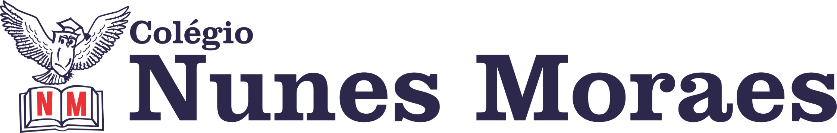 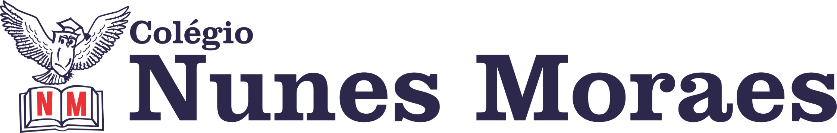 DIA: 30 DE JUNHO DE 2020 - 3°ANO E.F1ªAULA: PORTUGUÊS Componente Curricular: PortuguêsObjeto de Conhecimento: Carta do leitorAprendizagens Essenciais: Identificar os elementos presentes na carta do leitorOlá, querido(a) aluno(a)! Hoje, você vai estudar usando um roteiro de estudos. Mas o que é um roteiro de estudos? É um passo a passo pensado para te auxiliar a estudar o assunto da vídeo aula de uma maneira mais organizadaPara a aula você vai precisar do livro de PortuguêsAtividades do dia: 30/06Link da aula: https://youtu.be/9ClKpPFM9ZU Passo 1: Trabalhar as partes da carta explorada na página 72Resolução de forma oralLeitura do texto explorando as características do animal, na página 73Resolução da questão 08 da página 73(enviar foto da atividade pelo Whatsapp para registro)2ªAULA: HISTÓRIA Componente Curricular: História Objeto de Conhecimento: Cidades planejadas e espontâneasAprendizagens Essenciais: Diferenciar cidades planejadas e espontâneas Olá, querido(a) aluno(a)!Hoje, você vai estudar usando um roteiro de estudos. Mas o que é um roteiro de estudos? É um passo a passo pensado para te auxiliar a estudar o assunto da vídeo aula de uma maneira mais organizadaPara a aula você vai precisar do livro de História e GeografiaAtividades do dia: 30/06Link da aula: https://youtu.be/lwQTcH5fupQ Passo 1: Retomar a atividade de casa da página 58Leitura da página 59, explorando a imagemResolução oral e no quadro da página 59Leitura das páginas 60 e 61: Para relembrar(enviar foto da atividade pelo Whatsapp para registro)3ªAULA: MATEMÁTICA Componente Curricular: MatemáticaObjeto de Conhecimento: Problemas envolvendo operações de multiplicação e divisão (dobro, triplo, quádruplo e metade)Aprendizagens Essenciais: Identificar as relações entre operações de multiplicação e divisão; Resolver problemas envolvendo: dobro, triplo e quádruplo; identificar e utilizar regularidades do sistema de numeração decimal (10, 100 e 1000) Olá, querido(a) aluno(a)!Hoje, você vai estudar usando um roteiro de estudos. Mas o que é um roteiro de estudos? É um passo a passo pensado para te auxiliar a estudar o assunto da vídeo aula de uma maneira mais organizadaPara a aula você vai precisar do livro de Matemática Atividades do dia: 30/06Link da aula: https://youtu.be/bjb8QNDwWqo      Passo 1: Resolução da página 82Correção no quadroLeitura dos enunciados das questões da página 83Resolução no quadro das questões acimaLeitura dos enunciados das questões da página 84Resolução no quadro das questões acimaLeitura dos enunciados das questões da página 85Resolução no quadro das questões acimaPasso 2: Para casa Resolução das páginas 86 e 87Estudar a tabuada de multiplicação dos números 3 e 4(enviar foto da atividade pelo Whatsapp para registro)